2023-09-06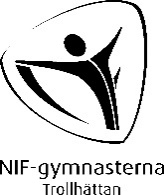 OM OLYCKAN ÄR FRAMMEAlla ledare i NIF är skyldiga att ta till sig nedanstående information.Så här förbereder du dig:Det är svårt att i förväg veta hur man kommer att reagera när man hamnar i, eller bevittnar en nödsituation. Om du är förberedd underlättar du arbetet för alla inblandade och SOS Alarm kan snabbare se till att rätt hjälpresurser kommer på plats. Om du har påkallat ambulans – be någon gå ut och möta upp ambulansen för att visa vägen.Ring 112Tänk på att informera om följande:Vad har hänt?Var någonstans behövs hjälpen?Vem är du som ringer?Vilket telefonnummer ringer du ifrån?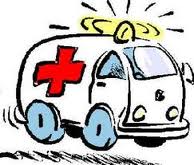 Vid personskada/sjukdom:Skador eller tillstånd?Medvetslös/fastklämd?Inomhus/utomhus?Vem gäller det? Namn, kön och ålder.Om det är en fallolycka – från vilken höjd har personen fallit?Vid brand: 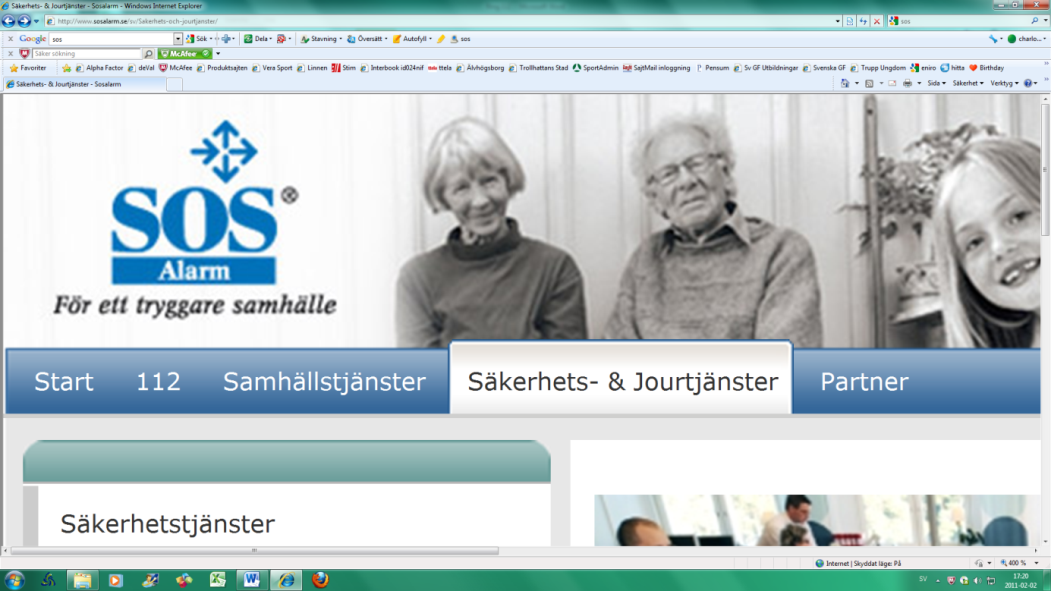 Är någon i fara?Vad brinner?Brandens omfattning? (Hur mycket är det som brinner?)Adresser till våra träningshallar:Arena ÄlvhögsborgStorgatan 1461 31 TrollhättanBjörndalskolan LekladanVattuvägen 1461 59 TrollhättanHjortemossehallenKlintvägen 8461 50 Trollhättan     Lyrfågelhallarna     Hagtornsstigen 18     461 43 TrollhättanMagnus ÅbergshallenKarlstorpsvägen 159461 52 TrollhättanNils EricssonshallenGärdhemsvägen 27 (sväng mot Ishallen nr 29)461 32 TrollhättanSkoftebyhallen     Kasvägen 2      461 55 Trollhättan    Skogshöjdenhallen    Torngatan 65    461 73 TrollhättanStavrehallenGyllenhakes väg 1461 40 TrollhättanStrömslundshallenKapellgatan 9461 57 TrollhättanTorsbohallenSkidbackevägen 15461 58 Trollhättan Nya Syltehallen Nyckelpigevägen 461    Trollhättan 